W pustej ramce narysuj lub powiedz przedmiot, którego nazwa zaczyna się na literę dPołącz nazwy z odpowiednimi obrazkami.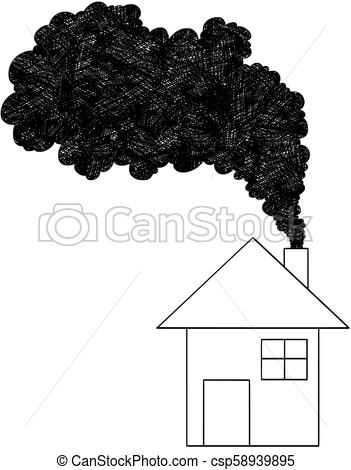 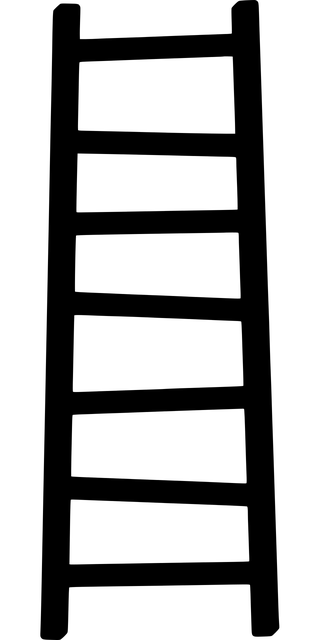 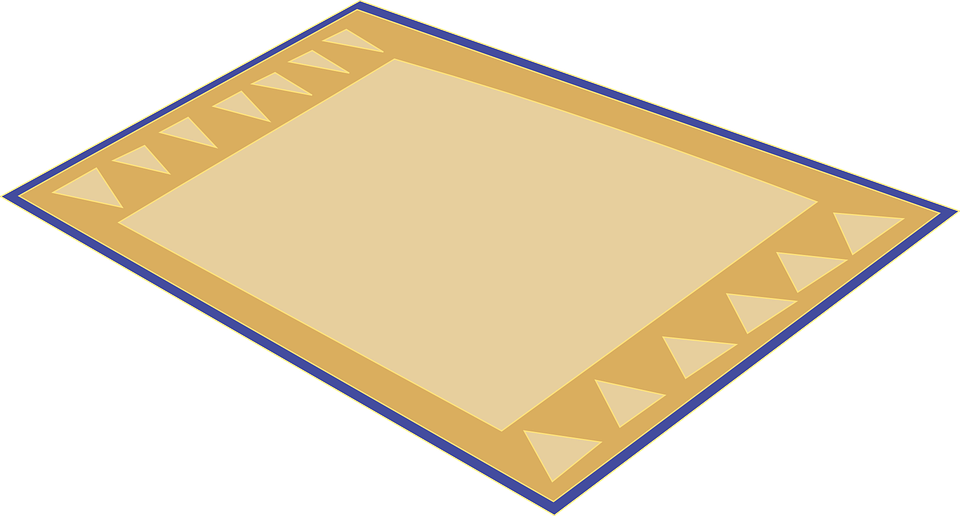 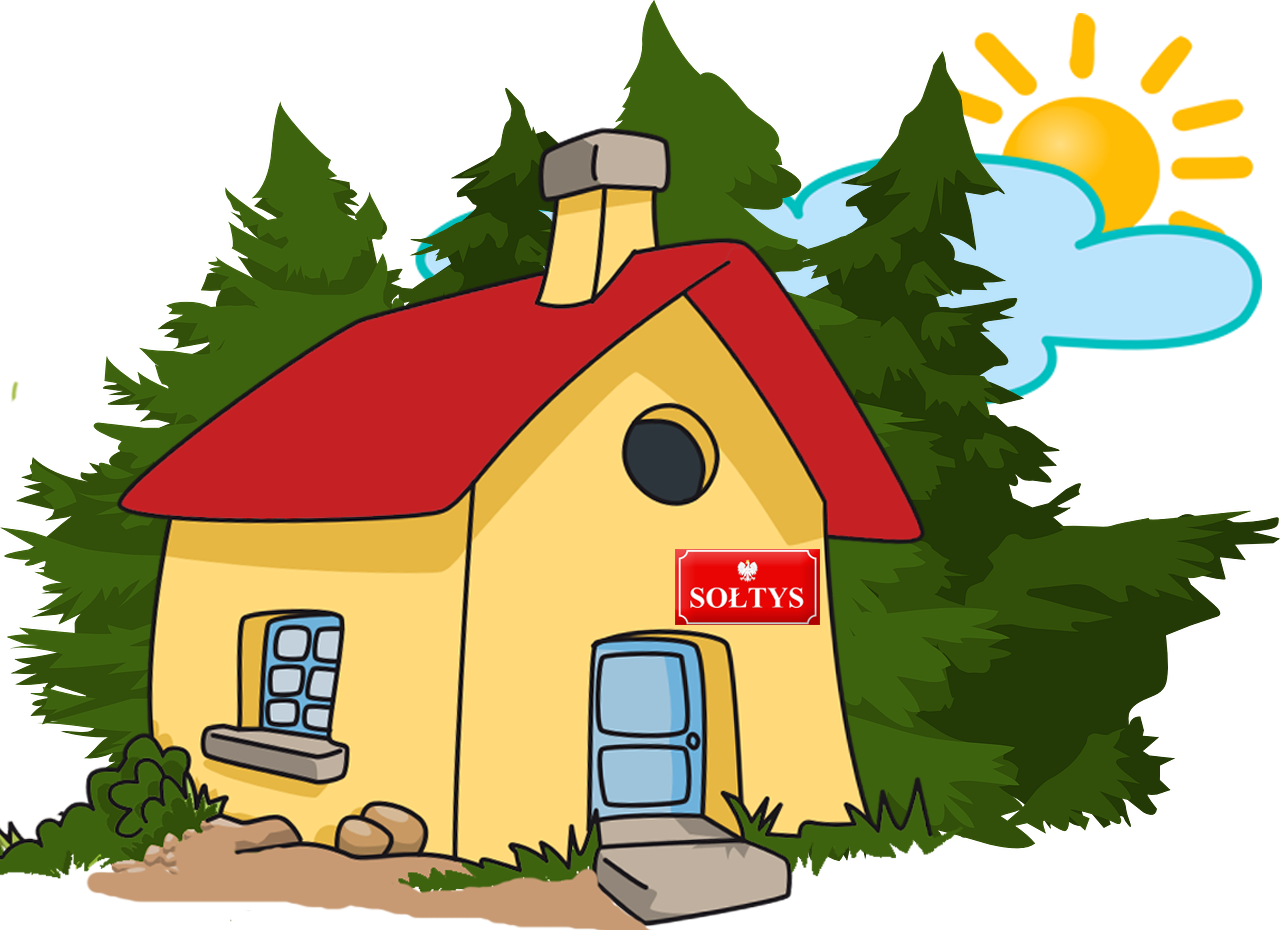 	    dywan						     dom	   drabina						    dymOdszukaj w podanych wyrazach litery d,D. Otocz je pętląMedal, 	deska, 	Darek, 	pomidor, 	lada, 	kredka, 	droga, buda, 	Odczytaj sylaby i wyrazyDa, 	do, 	dat, 	dom, 	    dam,To mama.    To tata.    A to dom